清水写真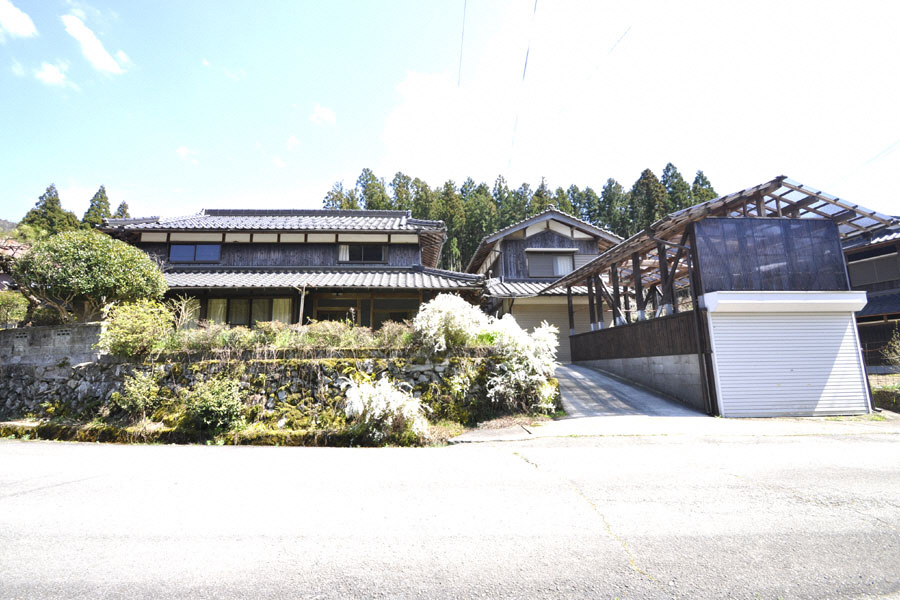 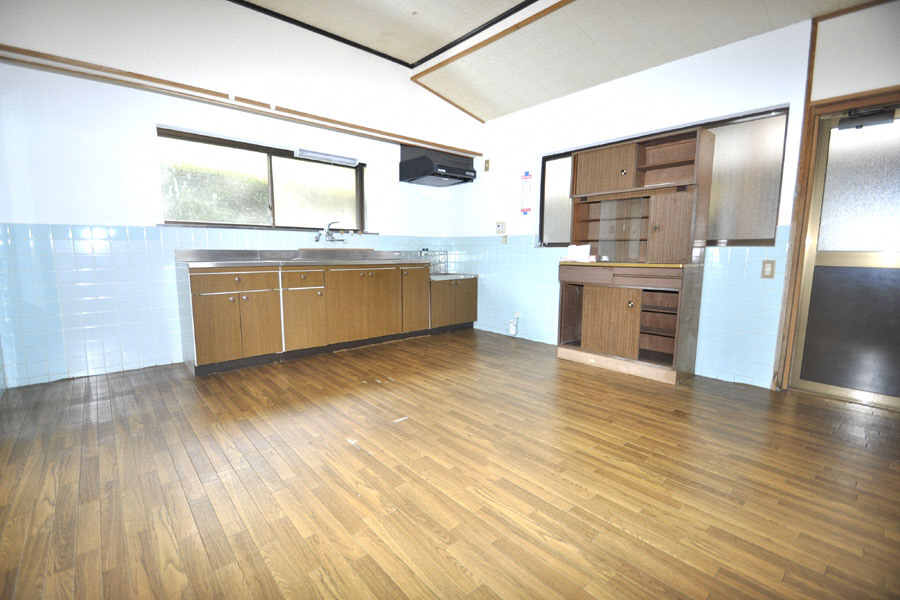 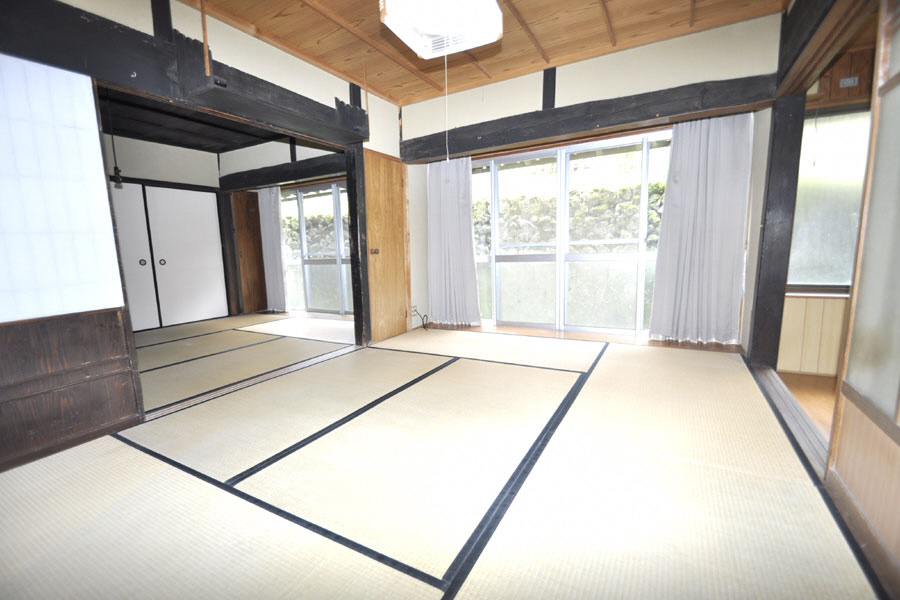 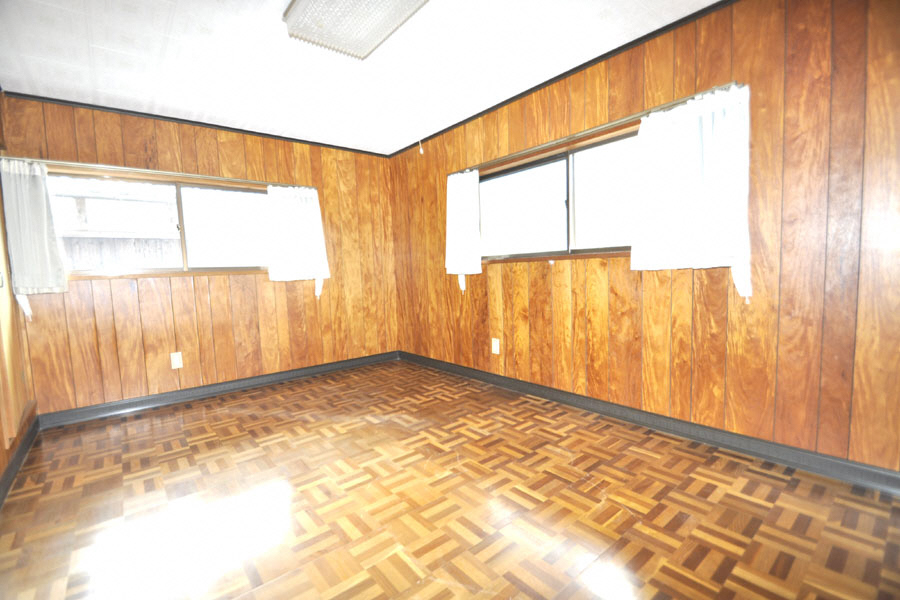 